ПРОЕКТ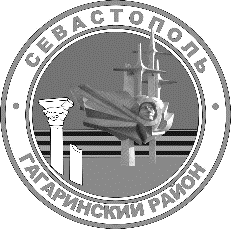 Г. СЕВАСТОПОЛЬСОВЕТ ГАГАРИНСКОГО МУНИЦИПАЛЬНОГО ОКРУГА III СОЗЫВАР Е Ш Е Н И Е ________________ СЕССИЯ«	»	_ 2021 Г.	№  Г. СЕВАСТОПОЛЬО внесении изменений в решение Совета Гагаринского муниципального округа от 29 декабря 2020 г. № 32 «О бюджете внутригородского муниципального образования города Севастополя Гагаринский муниципальный округ на 2021 год и на плановый период2022 и 2023 годов»В соответствии с Бюджетным кодексом Российской Федерации, статьей 19 Положения о бюджетном процессе во внутригородском муниципальном образовании города Севастополя Гагаринский муниципальный округ, утвержденного решением Совета Гагаринского муниципального округа от 23 ноября 2018 г. № 132 «Об утверждении Положения о бюджетном процессе во внутригородском муниципальном образовании города Севастополя Гагаринский муниципальный округ в новой редакции», Совет Гагаринского муниципального округаР Е Ш И Л:Внести  в  решение  Совета  Гагаринского  муниципального  округа от 29 декабря 2020 г. № 32 «О бюджете внутригородского муниципального образования   города   Севастополя    Гагаринский    муниципальный    округ на 2021 год и на плановый период 2022 и 2023 годов» следующие изменения:Приложения №№ 4, 6, 11 к решению Совета Гагаринского муниципального округа от 29 декабря 2020 г. № 32 «О бюджете внутригородского муниципального образования города Севастополя Гагаринский муниципальный округ на 2021 год и на  плановый  период 2022  и  2023  годов»  изложить  в  новой  редакции  согласно  приложениям №№ 1, 2, 3 к настоящему решению.Настоящее решение  вступает  в  силу  со  дня его официального обнародования.Контроль исполнения настоящего решения оставляю за собой.Глава внутригородского муниципального образования, исполняющий полномочия председателя Совета, Главаместной администрации	А.Ю. ЯрусовПриложение № 1к решению Совета Гагаринского муниципального округа «О внесении изменений в решение Совета Гагаринского муниципального округа от 29 декабря 2020 г. № 32 «О бюджете внутригородского муниципального образования города Севастополя Гагаринский муниципальный округ на 2021 год и на плановый период 2022 и 2023 годов»от	№Приложение № 4к решению Совета Гагаринского муниципального округа «О бюджете внутригородского муниципального образования города Севастополя Гагаринский муниципальный округ на 2021 год и на плановый период 2022 и 2023 годов»от 29 декабря 2020 г. № 32РАСПРЕДЕЛЕНИЕ БЮДЖЕТНЫХ АССИГНОВАНИЙ ПО РАЗДЕЛАМ, ПОДРАЗДЕЛАМ, ЦЕЛЕВЫМ СТАТЬЯМ (МУНИЦИПАЛЬНЫМ ПРОГРАММАМ И НЕПРОГРАММНЫМ НАПРАВЛЕНИЯМ ДЕЯТЕЛЬНОСТИ), ГРУППАМ ВИДОВ РАСХОДОВ КЛАССИФИКАЦИИ РАСХОДОВ БЮДЖЕТА ВНУТРИГОРОДСКОГОМУНИЦИПАЛЬНОГО ОБРАЗОВАНИЯ ГОРОДА СЕВАСТОПОЛЯ ГАГАРИНСКИЙ   МУНИЦИПАЛЬНЫЙ ОКРУГна 2021 год(тыс.руб.)Глава внутригородского муниципального образования,исполняющий полномочия председателя Совета,Глава местной администрации						    	       А.Ю. ЯрусовПриложение № 2к решению Совета Гагаринского муниципального округа«О внесении изменений в решение Совета Гагаринского муниципального округа от 29 декабря 2020 г. № 32 «О бюджете внутригородского муниципального образования города Севастополя Гагаринский муниципальный округ на 2021 год и на плановый период 2022 и 2023 годов»от	№Приложение № 6к решению Совета Гагаринского муниципального округа«О бюджете внутригородского муниципального образования города Севастополя Гагаринский муниципальный округ на 2021 год и на плановый период 2022 и 2023 годов»от 29 декабря 2020 г. № 32ВЕДОМСТВЕННАЯ СТРУКТУРА РАСХОДОВБЮДЖЕТА ВНУТРИГОРОДСКОГО МУНИЦИПАЛЬНОГО ОБРАЗОВАНИЯ ГОРОДА СЕВАСТОПОЛЯ ГАГАРИНСКИЙ   МУНИЦИПАЛЬНЫЙ ОКРУГна 2021 год(тыс.руб.)Глава внутригородского муниципального образования,исполняющий полномочия председателя Совета,Глава местной администрации									А.Ю. ЯрусовПриложение № 3к решению Совета Гагаринского муниципального округа «О внесении изменений в решение Совета Гагаринского муниципального округа от 29 декабря 2020 г. № 32 «О бюджете внутригородского муниципального образования города Севастополя Гагаринский муниципальный округ на 2021 год и на плановый период 2022 и 2023 годов»от	№Приложение № 11к решению Совета Гагаринского муниципального округа «О бюджете внутригородского муниципального образования города Севастополя Гагаринский муниципальный округ на 2021 год и на плановый период 2022 и 2023 годов»от 29 декабря 2020 г. № 32РАСПРЕДЕЛЕНИЕ БЮДЖЕТНЫХ АССИГНОВАНИЙ НА РЕАЛИЗАЦИЮ МУНИЦИПАЛЬНЫХ ПРОГРАММ ВНУТРИГОРОДСКОГО МУНИЦИПАЛЬНОГО ОБРАЗОВАНИЯГОРОДА СЕВАСТОПОЛЯ ГАГАРИНСКИЙ МУНИЦИПАЛЬНЫЙ ОКРУГна 2021 год(тыс. руб.)Глава внутригородского муниципального образования, исполняющий полномочия председателя Совета,Глава местной администрацииА.Ю. ЯрусовНаименованиеКод раздела, подразделаКод целевой статьиКод вида расходовСумма на 2021 годОбщегосударственные вопросы010020 639.9Функционирование высшего должностного лица субъекта Российской Федерации и муниципального образования01021 404.8Непрограммные расходы внутригородского010270000000001001 404.8муниципального образования в сфере общегосударственных вопросов100Функционирование Главы внутригородского муниципального образования010271000000001001 404.8Обеспечение деятельности Главы внутригородского муниципального образования010271000Б71011001 404.8Расходы на выплаты персоналу в целях обеспечения выполнения функций100государственными (муниципальными) органами, казенными учреждениями, органами управления государственными внебюджетными010271000Б71011001 404.8фондами010271000Б71011001 404.8Функционирование законодательных (представительных) органов государственной власти и представительных органов муниципальных образований01031 477.2Непрограммные расходы внутригородскогомуниципального образования в сфере общегосударственных вопросов010370000000001001 477.2Функционирование Совета Гагаринского муниципального округа010372000000001001 477.2Обеспечение деятельности Совета Гагаринского муниципального округа100(расходы на содержание муниципальных служащих и лиц, замещающих010372000Б72011001 477.2муниципальные должности)100Расходы на выплаты персоналу в целях обеспечения выполнения функций100государственными (муниципальными) органами, казенными учреждениями, органами управления государственными внебюджетными010372000Б72011001 255.4фондами010372000Б72011001 255.4НаименованиеКод раздела, подразделаКод целевой статьиКод вида расходовСумма на 2021 годЗакупка товаров, работ и услуг для обеспечения государственных (муниципальных) нуждИные бюджетные ассигнования0103010372000Б720172000Б7201200800220.31.5Функционирование Правительства Российской Федерации, высших исполнительных органов государственной власти субъектов Российской Федерации, местных администраций010417 616.6Муниципальная программа «Развитие благоустройства на территории010409000000001005 289.9внутригородского муниципального образования города Севастополя010409000000001005 289.9Гагаринский муниципальный округ»100Обеспечение деятельности муниципальных служащих органов местного100самоуправления внутригородского муниципального образования100обеспечивающих выполнение мероприятий в сфере благоустройства на010409010000001005 289.9территории внутригородского муниципального образования за счет100средств бюджета города Севастополя100Расходы на обеспечение деятельности муниципальных служащих местной100администрации внутригородского муниципального образования города100Севастополя Гагаринский муниципальный округ, исполняющих переданные отдельные государственные полномочия в сфере010409010719411005 289.9благоустройства, за счет средств субвенции из бюджета города100Севастополя100Расходы на выплаты персоналу в целях обеспечения выполнения функций100государственными (муниципальными) органами, казенными учреждениями, органами управления государственными внебюджетными010409010719411004 307.1фондамиЗакупка товаров, работ и услуг для обеспечения государственных (муниципальных) нужд01040901071941200982.8Непрограммные расходы внутригородскогомуниципального образования в сфере общегосударственных вопросов0104700000000012 326.7Функционирование местной администрации внутригородскогомуниципального образования города Севастополя Гагаринский0104730000000012 326.7муниципальный округОбеспечение деятельности местной администрации внутригородскогомуниципального образования города Севастополя Гагаринский муниципальный округ (расходы на содержание муниципальных010473000Б730111 153.7служащих)Расходы на выплаты персоналу в целях обеспечения выполнения функцийгосударственными (муниципальными) органами, казенными учреждениями, органами управления государственными внебюджетными010473000Б73011009 816.8фондамиЗакупка товаров, работ и услуг для обеспечения государственных (муниципальных) нужд010473000Б73012001 332.8Иные бюджетные ассигнования010473000Б73018004.1Обеспечение деятельности местной администрации внутригородскогомуниципального образования города Севастополя Гагаринскиймуниципальный округ (расходы на оплату труда технических работников010473000Б73021 173.0и работников, осуществляющих обеспечение деятельности органовместного самоуправления)Расходы на выплаты персоналу в целях обеспечения выполнения функцийгосударственными (муниципальными) органами, казенными учреждениями, органами управления государственными внебюджетными010473000Б73021001 173.0фондами010473000Б73021001 173.0НаименованиеКод раздела, подразделаКод целевой статьиКод вида расходовСумма на 2021 годРезервные фонды011110.2Непрограммные расходы внутригородскогомуниципального образования в сфере общегосударственных вопросов0111700000000080010.2Резервный фонд0111750000000080010.2Резервный фонд местной администрации011175000Б750180010.2Иные бюджетные ассигнования011175000Б750180010.2Другие общегосударственные вопросы0113131.1Муниципальная программа «Участие в профилактике терроризма и0113060000000020036.6экстремизма, а также минимизации и (или) ликвидации последствий0113060000000020036.6проявлений терроризма и экстремизма, гармонизация межнациональных и межконфессиональных отношений на территории внутригородского0113060000000020036.6муниципального образования города Севастополя Гагаринский200муниципальный округ»200Подпрограмма «Участие в профилактике терроризма и экстремизма, а200также минимизации и (или) ликвидации последствий проявлений200терроризма и экстремизма на территории внутригородского011306100000002008.8муниципального образования города Севастополя Гагаринский200муниципальный округ»200Мероприятия, направленные на участие в профилактике терроризма и200экстремизма, а также минимизации и (или) ликвидации последствий проявлений терроризма и экстремизма на территории внутригородского011306100Э72012008.8муниципального образования200Закупка товаров, работ и услуг для обеспечения государственных (муниципальных) нужд011306100Э72012008.8Подпрограмма «Осуществление мер, направленных на гармонизациюмежнациональных и межконфессиональных отношений на территории внутригородского муниципального образования города Севастополя0113062000000027.8Гагаринский муниципальный округ»Мероприятия, направленные на осуществление мер по гармонизациимежнациональных и межконфессиональных отношений на территории011306200Г720127.8внутригородского муниципального образованияЗакупка товаров, работ и услуг для обеспечения государственных (муниципальных) нужд011306200Г720120027.8Муниципальная программа «Организация охраны общественного порядкана территории внутригородского муниципального образования города0113080000000034.3Севастополя Гагаринский муниципальный округ»Мероприятия, направленные на организацию охраны общественного порядка на территории внутригородского муниципального образования011308000П720134.3Закупка товаров, работ и услуг для обеспечения государственных (муниципальных) нужд011308000П720120034.3Непрограммные расходы внутригородскогомуниципального образования в сфере общегосударственных вопросов0113700000000020060.2Ведение похозяйственных книг в целях учета личных подсобных200хозяйств, предоставление выписок из них на территории внутригородского муниципального образования города Севастополя0113770000000020060.2Гагаринский муниципальный округ0113770000000020060.2НаименованиеКод раздела, подразделаКод целевой статьиКод вида расходовСумма на 2021 годРасходы на отдельное государственное полномочие по ведению похозяйственных книг в целях учета личных подсобных хозяйств, предоставлению выписок из них на территории внутригородского муниципального образования за счет средств субвенции из бюджета города СевастополяЗакупка товаров, работ и услуг для обеспечения государственных (муниципальных) нужд011301137700074941770007494120060.260.2Национальная безопасность и правоохранительная деятельность030035.6Защита населения и территории от чрезвычайных ситуаций природного и техногенного характера, пожарная безопасность031035.6Муниципальная программа «Организация и осуществление мероприятий0310070000000020035.6по защите населения от чрезвычайных ситуаций природного и0310070000000020035.6техногенного характера на территории внутригородского муниципального200образования города Севастополя Гагаринский муниципальный округ»200Мероприятия по защите населения от чрезвычайных ситуаций природного200и техногенного характера на территории внутригородского031007000Ч720120035.6муниципального образования200Закупка товаров, работ и услуг для обеспечения государственных (муниципальных) нужд031007000Ч720120035.6Жилищно-коммунальное хозяйство050077 394.6Благоустройство050377 394.6Муниципальная программа «Развитие благоустройства на территории0503090000000020077 394.6внутригородского муниципального образования города Севастополя0503090000000020077 394.6Гагаринский муниципальный округ»200Мероприятия, направленные на санитарную очистку территории внутригородского муниципального образования0503090010000020063 828.4Расходы на отдельное государственное полномочие по реализации200мероприятий по санитарной очистке территории внутригородского муниципального образования за счет средств субвенции из бюджета0503090017194120063 828.4города Севастополя200Закупка товаров, работ и услуг для обеспечения государственных (муниципальных) нужд0503090017194120063 828.4Мероприятия, направленные на создание, содержание зеленыхнасаждений, обеспечению ухода за ними на территории внутригородского050309003000004 901.0муниципального образованияРасходы на отдельное государственное полномочие по реализациимероприятий по созданию, содержанию зеленых насаждений,обеспечению ухода за ними на территории внутригородского050309003719414 901.0муниципального образования за счет средств субвенции из бюджетагорода СевастополяЗакупка товаров, работ и услуг для обеспечения государственных (муниципальных) нужд050309003719412004 901.0Мероприятия, направленные на создание, приобретение, установку,200текущему ремонту и реконструкции элементов благоустройства на05030900400000200965.3территории внутригородского муниципального образования200Расходы на отдельное государственное полномочие по реализации200мероприятий по созданию, приобретению, установке, текущему ремонту и200реконструкции элементов благоустройства на территории05030900471941200965.3внутригородского муниципального образования за счет средств субвенции05030900471941200965.3из бюджета города Севастополя05030900471941200965.3НаименованиеКод раздела, подразделаКод целевой статьиКод вида расходовСумма на 2021 годЗакупка товаров, работ и услуг для обеспечения государственных (муниципальных) нужд05030900471941200965.3Мероприятия, направленные на обустройство площадок для установкиконтейнеров для сбора твердых коммунальных отходов на территории05030900500000400.0внутригородского муниципального образованияРасходы на отдельное государственное полномочие по реализациимероприятий по обустройству площадок для установки контейнеров длясбора твердых коммунальных отходов на территории внутригородского05030900571941400.0муниципального образования за счет средств субвенции из бюджетагорода СевастополяЗакупка товаров, работ и услуг для обеспечения государственных (муниципальных) нужд05030900571941200400.0Мероприятия, направленные на обустройство и содержание спортивных идетских игровых площадок (комплексов) на территории внутригородского050309007000003 165.1муниципального образованияРасходы на отдельное государственное полномочие по реализациимероприятий по обустройству и содержанию спортивных и детскихигровых площадок (комплексов) на территории внутригородского050309007719413 165.1муниципального образования за счет средств субвенции из бюджетагорода СевастополяЗакупка товаров, работ и услуг для обеспечения государственных (муниципальных) нужд050309007719412003 165.1Мероприятия, направленные на ремонт и содержание внутриквартальных050309008000004 134.8дорог на территории внутригородского муниципального образованияРасходы на отдельное государственное полномочие по обеспечению иреализации мероприятий по ремонту и содержанию внутриквартальных дорог на территории внутригородского муниципального образования за050309008719414 134.8счет средств субвенции из бюджета города СевастополяЗакупка товаров, работ и услуг для обеспечения государственных (муниципальных) нужд050309008719412004 134.8Образование0700140.1Молодежная политика0707140.1Муниципальная программа «Организация и осуществление мероприятий по работе с детьми и молодежью во внутригородском муниципальном07070300000000200140.1образовании города Севастополя Гагаринский муниципальный округ»200Мероприятия направленные на работу с детьми и молодежью на территории внутригородского муниципального образования070703000Д7201200140.1Закупка товаров, работ и услуг для обеспечения государственных (муниципальных) нужд070703000Д7201200140.1Культура, кинематография08002 596.2Культура08012 596.2Муниципальная программа «Развитие культуры во внутригородском муниципальном образовании города Севастополя Гагаринский муниципальный округ»080101000000002 596.2НаименованиеКод раздела, подразделаКод целевой статьиКод вида расходовСумма на 2021 годПодпрограмма «Организация местных и участие в организации и080101100000002002 191.1проведение городских праздничных и иных зрелищных мероприятиях во внутригородском муниципальном образовании города Севастополя080101100000002002 191.1Гагаринский муниципальный округ»200Мероприятия, направленные на проведение местных праздничных и иных200зрелищных мероприятий во внутригородском муниципальном080101100К72012002 191.1образовании200Закупка товаров, работ и услуг для обеспечения государственных (муниципальных) нужд080101100К72012002 191.1Подпрограмма «Осуществление военно-патриотического воспитанияграждан Российской Федерации на территории внутригородского муниципального образования города Севастополя Гагаринский08010120000000405.1муниципальный округ»Мероприятия, направленные на осуществление военно-патриотическоговоспитания граждан Российской Федерации на территории080101200В7201405.1внутригородского муниципального образованияЗакупка товаров, работ и услуг для обеспечения государственных (муниципальных) нужд080101200В7201200405.1Физическая культура и спорт1100706.2Физическая культура1101706.2Муниципальная программа «Развитие физической культуры и массового11010200000000200706.2спорта, организация проведения официальных физкультурно -11010200000000200706.2оздоровительных и спортивных мероприятий во внутригородском11010200000000200706.2муниципальном образовании города Севастополя Гагаринский200муниципальный округ»200Мероприятия, направленные на развитие физической культуры и200массового спорта, организацию проведения официальных физкультурно -110102000С7201200706.2оздоровительных и спортивных мероприятий во внутригородском200Закупка товаров, работ и услуг для обеспечения государственных (муниципальных) нужд110102000С7201200706.2Средства массовой информации1200990.4Другие вопросы в области средств массовой информации1204990.4Муниципальная программа «Реализация информационной политики и12040400000000200990.4развитие средств массовой информации во внутригородском муниципальном образовании города Севастополя Гагаринский12040400000000200990.4муниципальный округ»200Мероприятия, направленные на информирование жителей200внутригородского муниципального образования о деятельности органов120404000И7201200990.4местного самоуправления200Закупка товаров, работ и услуг для обеспечения государственных (муниципальных) нужд120404000И7201200990.4Итого расходовИтого расходовИтого расходовИтого расходов102 503.0НаименованиеКод ГРБСКод раздела, подразделаКод целевой статьиКод видарасходовСумма на 2021 годМЕСТНАЯ  АДМИНИСТРАЦИЯ  ВНУТРИГОРОДСКОГО  МУНИЦИПАЛЬНОГО ОБРАЗОВАНИЯ  ГОРОДА  СЕВАСТОПОЛЯ  ГАГАРИНСКИЙ МУНИЦИПАЛЬНЫЙ  ОКРУГ920101 025.8Общегосударственные  вопросы920010019 162.7Функционирование высшего должностного лица субъекта Российской Федерации и муниципального  образования92001021 404.8Непрограммные  расходы  внутригородскогомуниципального образования в сфере общегосударственных вопросов920010270000000001001 404.8Функционирование Главы внутригородского муниципального образования920010271000000001001 404.8Обеспечение деятельности Главы внутригородского муниципального образования920010271000Б71011001 404.8Расходы на выплаты персоналу в целях обеспечения выполнения функций100государственными (муниципальными) органами, казенными учреждениями, органами920010271000Б71011001 404.8управления государственными внебюджетными фондами920010271000Б71011001 404.8Функционирование Правительства Российской Федерации, высших исполнительных органов государственной власти субъектов Российской Федерации, местных администраций920010417 616.6Муниципальная программа «Развитие благоустройства на территории внутригородского муниципального образования города Севастополя Гагаринский муниципальный округ»920010409000000001005 289.9Обеспечение деятельности муниципальных служащих органов местного самоуправления100внутригородского муниципального образования обеспечивающих выполнение мероприятий в сфере благоустройства на территории внутригородского муниципального образования за920010409010000001005 289.9счет средств бюджета города Севастополя100Расходы на обеспечение деятельности муниципальных служащих местной администрации100внутригородского муниципального образования города Севастополя Гагаринский920010409010719411005 289.9муниципальный округ, исполняющих переданные отдельные государственные полномочия в100сфере благоустройства, за счет средств субвенции из бюджета города Севастополя100Расходы на выплаты персоналу в целях обеспечения выполнения функций100государственными (муниципальными) органами, казенными учреждениями, органами920010409010719411004 307.1управления государственными внебюджетными фондамиЗакупка товаров, работ и услуг для обеспечения государственных (муниципальных) нужд92001040901071941200982.8Непрограммные  расходы  внутригородскогомуниципального образования в сфере общегосударственных вопросов9200104700000000020012 326.7Функционирование местной администрации внутригородского муниципального образования города Севастополя Гагаринский муниципальный округ9200104730000000020012 326.7НаименованиеКод ГРБСКод раздела, подразделаКод целевой статьиКод видарасходовСумма на 2021 годОбеспечение деятельности местной администрации внутригородского муниципального920010473000Б730110011 153.7образования города Севастополя Гагаринский муниципальный округ (расходы на920010473000Б730110011 153.7содержание муниципальных служащих)100Расходы на выплаты персоналу в целях обеспечения выполнения функций100государственными (муниципальными) органами, казенными учреждениями, органами920010473000Б73011009 816.8управления государственными внебюджетными фондамиЗакупка товаров, работ и услуг для обеспечения государственных (муниципальных) нужд920010473000Б73012001 332.8Иные бюджетные ассигнования920010473000Б73018004.1Обеспечение деятельности местной администрации внутригородского муниципальногообразования города Севастополя Гагаринский муниципальный округ (расходы на оплату труда технических работников и работников, осуществляющих обеспечение деятельности920010473000Б73021 173.0органов местного самоуправления)Расходы на выплаты персоналу в целях обеспечения выполнения функцийгосударственными (муниципальными) органами, казенными учреждениями, органами920010473000Б73021001 173.0управления государственными внебюджетными фондами920010473000Б73021001 173.0Резервные фонды920011110.2Непрограммные  расходы  внутригородскогомуниципального образования в сфере общегосударственных вопросов9200111700000000080010.2Резервный фонд9200111750000000080010.2Резервный фонд местной администрации920011175000Б750180010.2Иные бюджетные ассигнования920011175000Б750180010.2Другие  общегосударственные  вопросы9200113131.1Муниципальная программа «Участие в профилактике терроризма и экстремизма, а также9200113060000000020036.6минимизации и (или) ликвидации последствий проявлений терроризма и экстремизма,9200113060000000020036.6гармонизация межнациональных и межконфессиональных отношений на территории9200113060000000020036.6внутригородского муниципального образования города Севастополя Гагаринский200муниципальный  округ»200Подпрограмма «Участие в профилактике терроризма и экстремизма, а также минимизации и200(или) ликвидации последствий проявлений терроризма и экстремизма на территории внутригородского муниципального образования города Севастополя Гагаринский920011306100000002008.8муниципальный  округ»200Мероприятия, направленные на участие в профилактике терроризма и экстремизма, а также200минимизации и (или) ликвидации последствий проявлений терроризма и экстремизма на920011306100Э72012008.8территории  внутригородского муниципального образования200Закупка товаров, работ и услуг для обеспечения государственных (муниципальных) нужд920011306100Э72012008.8Подпрограмма «Осуществление мер, направленных на гармонизацию межнациональных и межконфессиональных отношений на территории внутригородского муниципального9200113062000000027.8образования города Севастополя Гагаринский муниципальный округ»Мероприятия, направленные на осуществление мер по гармонизации межнациональных имежконфессиональных отношений на территории внутригородского муниципального920011306200Г720127.8образованияЗакупка товаров, работ и услуг для обеспечения государственных (муниципальных) нужд920011306200Г720120027.8Муниципальная программа «Организация охраны общественного порядка на территориивнутригородского муниципального образования города Севастополя Гагаринский9200113080000000034.3муниципальный  округ»Мероприятия, направленные на организацию охраны общественного порядка на территории внутригородского  муниципального  образования920011308000П720134.3Закупка товаров, работ и услуг для обеспечения государственных (муниципальных) нужд920011308000П720120034.3Непрограммные  расходы  внутригородскогомуниципального образования в сфере общегосударственных вопросов9200113700000000020060.2НаименованиеКод ГРБСКод раздела, подразделаКод целевой статьиКод видарасходовСумма на 2021 годВедение похозяйственных книг в целях учета личных подсобных хозяйств, предоставление9200113770000000020060.2выписок из них на территории внутригородского муниципального образования города9200113770000000020060.2Севастополя Гагаринский муниципальный округ200Расходы на отдельное государственное полномочие по ведению похозяйственных книг в200целях учета личных подсобных хозяйств, предоставлению выписок из них на территории внутригородского муниципального образования за счет средств субвенции из бюджета9200113770007494120060.2города Севастополя200Закупка товаров, работ и услуг для обеспечения государственных (муниципальных) нужд9200113770007494120060.2Национальная безопасность и правоохранительная деятельность920030035.6Защита населения и территории от чрезвычайных ситуаций природного и техногенного характера, пожарная безопасность920031035.6Муниципальная программа «Организация и осуществление мероприятий по защите9200310070000000020035.6населения от чрезвычайных ситуаций природного и техногенного характера на территории9200310070000000020035.6внутригородского муниципального образования города Севастополя Гагаринский200Мероприятия по защите населения от чрезвычайных ситуаций природного и техногенного характера на территории внутригородского муниципального образования920031007000Ч720120035.6Закупка товаров, работ и услуг для обеспечения государственных (муниципальных) нужд920031007000Ч720120035.6Жилищно-коммунальное  хозяйство920050077 394.6Благоустройство920050377 394.6Муниципальная программа «Развитие благоустройства на территории внутригородского муниципального образования города Севастополя Гагаринский муниципальный округ»9200503090000000020077 394.6Мероприятия, направленные на санитарную очистку территории внутригородского муниципального  образования9200503090010000020063 828.4Расходы на отдельное государственное полномочие по реализации мероприятий по200санитарной очистке территории внутригородского муниципального образования за счет9200503090017194120063 828.4средств субвенции из бюджета города Севастополя200Закупка товаров, работ и услуг для обеспечения государственных (муниципальных) нужд9200503090017194120063 828.4Мероприятия, направленные на создание, содержание зеленых насаждений, обеспечению ухода за ними на территории внутригородского муниципального образования920050309003000004 901.0Расходы на отдельное государственное полномочие по реализации мероприятий посозданию, содержанию зеленых насаждений, обеспечению ухода за ними на территории внутригородского муниципального образования за счет средств субвенции из бюджета920050309003719414 901.0города СевастополяЗакупка товаров, работ и услуг для обеспечения государственных (муниципальных) нужд920050309003719412004 901.0Мероприятия, направленные на создание, приобретение, установку, текущему ремонту иреконструкции элементов благоустройства на территории внутригородского92005030900400000965.3муниципального  образованияРасходы на отдельное государственное полномочие по реализации мероприятий посозданию, приобретению, установке, текущему ремонту и реконструкции элементов благоустройства на территории внутригородского муниципального образования за счет92005030900471941965.3средств субвенции из бюджета города СевастополяЗакупка товаров, работ и услуг для обеспечения государственных (муниципальных) нужд92005030900471941200965.3Мероприятия, направленные на обустройство площадок для установки контейнеров для200сбора твердых коммунальных отходов на территории внутригородского муниципального92005030900500000200400.0образования200Расходы на отдельное государственное полномочие по реализации мероприятий по200обустройству площадок для установки контейнеров для сбора твердых коммунальных отходов на территории внутригородского муниципального образования за счет средств92005030900571941200400.0субвенции из бюджета города Севастополя92005030900571941200400.0НаименованиеКод ГРБСКод раздела, подразделаКод целевой статьиКод видарасходовСумма на 2021 годЗакупка товаров, работ и услуг для обеспечения государственных (муниципальных) нужд92005030900571941200400.0Мероприятия, направленные на обустройство и содержание спортивных и детских игровых площадок (комплексов) на территории внутригородского муниципального образования920050309007000003 165.1Расходы на отдельное государственное полномочие по реализации мероприятий пообустройству и содержанию спортивных и детских игровых площадок (комплексов) на территории внутригородского муниципального образования за счет средств субвенции из920050309007719413 165.1бюджета города СевастополяЗакупка товаров, работ и услуг для обеспечения государственных (муниципальных) нужд920050309007719412003 165.1Мероприятия, направленные на ремонт и содержание внутриквартальных дорог на территории  внутригородского муниципального образования920050309008000004 134.8Расходы на отдельное государственное полномочие по обеспечению и реализациимероприятий по ремонту и содержанию внутриквартальных дорог на территории внутригородского муниципального образования за счет средств субвенции из бюджета920050309008719414 134.8города СевастополяЗакупка товаров, работ и услуг для обеспечения государственных (муниципальных) нужд920050309008719412004 134.8Образование9200700140.1Молодежная  политика9200707140.1Муниципальная программа «Организация и осуществление мероприятий по работе с детьми92007070300000000200140.1и молодежью во внутригородском муниципальном образовании города Севастополя92007070300000000200140.1Гагаринский муниципальный округ»200Мероприятия направленные на работу с детьми и молодежью на территории внутригородского  муниципального  образования920070703000Д7201200140.1Закупка товаров, работ и услуг для обеспечения государственных (муниципальных) нужд920070703000Д7201200140.1Культура,  кинематография92008002 596.2Культура92008012 596.2Муниципальная программа «Развитие культуры во внутригородском муниципальном образовании города Севастополя Гагаринский муниципальный округ»920080101000000002002 596.2Подпрограмма «Организация местных и участие в организации и проведение городских200праздничных и иных зрелищных мероприятиях во внутригородском муниципальном920080101100000002002 191.1образовании города Севастополя Гагаринский муниципальный округ»200Мероприятия, направленные на проведение местных праздничных и иных зрелищных мероприятий во внутригородском муниципальном образовании920080101100К72012002 191.1Закупка товаров, работ и услуг для обеспечения государственных (муниципальных) нужд920080101100К72012002 191.1Подпрограмма «Осуществление военно-патриотического воспитания граждан РоссийскойФедерации на территории внутригородского муниципального образования города92008010120000000405.1Севастополя Гагаринский муниципальный округ»Мероприятия, направленные на осуществление военно-патриотического воспитанияграждан Российской Федерации на территории внутригородского муниципального920080101200В7201405.1образованияЗакупка товаров, работ и услуг для обеспечения государственных (муниципальных) нужд920080101200В7201200405.1Физическая культура и спорт9201100706.2Физическая  культура9201101706.2Муниципальная программа «Развитие физической культуры и массового спорта, организация проведения официальных физкультурно - оздоровительных и спортивных мероприятий во внутригородском муниципальном образовании города Севастополя Гагаринский муниципальный округ»92011010200000000706.2НаименованиеКод ГРБСКод раздела, подразделаКод целевой статьиКод видарасходовСумма на 2021 годМероприятия, направленные на развитие физической культуры и массового спорта, организацию проведения официальных физкультурно - оздоровительных и спортивных мероприятий во внутригородском муниципальном образованииЗакупка товаров, работ и услуг для обеспечения государственных (муниципальных) нужд9209201101110102000С720102000С7201200706.2706.2Средства массовой информации9201200990.4Другие вопросы в области средств массовой информации9201204990.4Муниципальная программа «Реализация информационной политики и развитие средств92012040400000000200990.4массовой информации во внутригородском муниципальном образовании города92012040400000000200990.4Севастополя Гагаринский муниципальный округ»200Мероприятия, направленные на информирование жителей внутригородского муниципального образования о деятельности органов местного самоуправления920120404000И7201200990.4Закупка товаров, работ и услуг для обеспечения государственных (муниципальных) нужд920120404000И7201200990.4СОВЕТ  ГАГАРИНСКОГО  МУНИЦИПАЛЬНОГО  ОКРУГА9211 477.2Функционирование  законодательных  (представительных)  органов  государственной власти и представительных органов муниципальных образований92101031 477.2Непрограммные  расходы  внутригородскогомуниципального образования в сфере общегосударственных вопросов921010370000000001001 477.2Функционирование Совета Гагаринского муниципального округа921010372000000001001 477.2Обеспечение деятельности Совета Гагаринского муниципального округа (расходы на содержание муниципальных служащих и лиц, замещающих муниципальные должности)921010372000Б72011001 477.2Расходы на выплаты персоналу в целях обеспечения выполнения функций100государственными (муниципальными) органами, казенными учреждениями, органами921010372000Б72011001 255.4управления государственными внебюджетными фондамиЗакупка товаров, работ и услуг для обеспечения государственных (муниципальных) нужд921010372000Б7201200220.3Иные бюджетные ассигнования921010372000Б72018001.5Итого расходовИтого расходовИтого расходовИтого расходовИтого расходов102 503.0№ п/пНаименованиеЦелевая статьяСумма на 2021 год1Муниципальная программа «Развитие культуры во внутригородском муниципальном образовании города Севастополя Гагаринский муниципальный округ»01 0 00 000002 596.22Муниципальная программа «Развитие физической культуры и массового спорта, организация проведения официальных физкультурно - оздоровительных и спортивных мероприятий во внутригородском муниципальном образовании города Севастополя Гагаринский муниципальный округ»02 0 00 00000706.23Муниципальная программа «Организация и осуществление мероприятий по работе с детьми и молодежью во внутригородском муниципальном образовании города Севастополя Гагаринский муниципальный округ»03 0 00 00000140.14Муниципальная программа «Реализация информационной политики и развитие средств массовой информации во внутригородском муниципальном образовании города Севастополя Гагаринский муниципальный округ»04 0 00 00000990.45Муниципальная программа «Участие в профилактике терроризма иэкстремизма, а также минимизации и (или) ликвидации последствий проявлений терроризма и экстремизма, гармонизация межнациональных и межконфессиональных отношений на территории внутригородского муниципального образования города Севастополя Гагаринский муниципальный округ»06 0 00 0000036.66Муниципальная программа «Организация и осуществление мероприятий по защите населения от чрезвычайных ситуаций природного и техногенного характера на территории внутригородского муниципального образования города Севастополя Гагаринский муниципальный округ»07 0 00 0000035.67Муниципальная программа «Организация охраны общественного порядка на территории внутригородского муниципального образования города Севастополя Гагаринский муниципальный округ»08 0 00 0000034.38Муниципальная программа «Развитие благоустройства на территории внутригородского муниципального образования города Севастополя Гагаринский муниципальный округ»09 0 00 0000082 684.5ИтогоИтого87 223.9